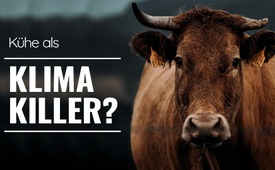 Kühe als Klima-Killer?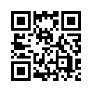 Sind Kühe durch den Ausstoß von Methangas  tatsächlich schuld an der sogenannten „Klimakrise“? Wissenschaftler aus den USA und England kommen zu ganz anderen Ergebnissen…Die Landwirtschaft soll für mehr als 13 % aller Treibhausgase in Deutschland verantwortlich sein. Dabei gelten Kühe, Schafe und Ziegen als Hauptquelle für Methangase, die als 23-mal klimaschädlicher bewertet werden als CO2.Aufgrund dessen mehren sich die Forderungen nach einer politischen Regulierung, um z.B. die Rinderhaltung zu dezimieren, was viele Landwirte in den Ruin stürzen würde.

Wissenschaftler der Oxford Universität und der Universität von Kalifornien haben inzwischen jedoch die Methanemissionen aus der Tierhaltung neu bewertet und die vorherrschende Meinung, dass Tiere für den Klimawandel verantwortlich sind, widerlegt. Danach befindet sich das durch die Tiere ausgeschiedene Methan in einem natürlichen Kreislauf und trägt bei konstanten Tierbeständen nicht zur Klimaerwärmung bei. 

Trotz dieser gewichtigen Erkenntnisse wird darüber in den Medien kaum berichtet und auch die Politik hält an ihren überholten Ansichten fest. Durch solch ignorantes und verantwortungsloses Handeln wird die Landwirtschaft weiter in Verruf gebracht und das Bauernsterben angeheizt.von ganQuellen:https://reset.org/knowledge/klimakiller-landwirtschaft
https://www.agrarheute.com/tier/rind/kuehe-keine-klima-killer-569297
https://www.topagrar.com/rind/news/warum-die-kuh-kein-klimakiller-ist-12393605.htmlDas könnte Sie auch interessieren:#Klimawandel - www.kla.tv/Klimawandel

#Umwelt - www.kla.tv/Umwelt

#Landwirte - www.kla.tv/LandwirteKla.TV – Die anderen Nachrichten ... frei – unabhängig – unzensiert ...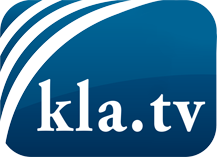 was die Medien nicht verschweigen sollten ...wenig Gehörtes vom Volk, für das Volk ...tägliche News ab 19:45 Uhr auf www.kla.tvDranbleiben lohnt sich!Kostenloses Abonnement mit wöchentlichen News per E-Mail erhalten Sie unter: www.kla.tv/aboSicherheitshinweis:Gegenstimmen werden leider immer weiter zensiert und unterdrückt. Solange wir nicht gemäß den Interessen und Ideologien der Systempresse berichten, müssen wir jederzeit damit rechnen, dass Vorwände gesucht werden, um Kla.TV zu sperren oder zu schaden.Vernetzen Sie sich darum heute noch internetunabhängig!
Klicken Sie hier: www.kla.tv/vernetzungLizenz:    Creative Commons-Lizenz mit Namensnennung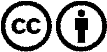 Verbreitung und Wiederaufbereitung ist mit Namensnennung erwünscht! Das Material darf jedoch nicht aus dem Kontext gerissen präsentiert werden. Mit öffentlichen Geldern (GEZ, Serafe, GIS, ...) finanzierte Institutionen ist die Verwendung ohne Rückfrage untersagt. Verstöße können strafrechtlich verfolgt werden.